COMPLAINT FORMThe Department has the authority to investigate complaints against any North Carolina Notary when there is an allegation or appearance of violation of Chapter 10B of the North Carolina General Statutes, any rule adopted or any order issued pursuant to this Chapter.  Instructions:  Please provide detailed information, be specific and compose clear, concise answers.  Please furnish copies of any documents or other materials relating to this complaint. If additional space is needed attach separate sheets and reference the item.  Please type or print clearly.COMPLAINANT INFORMATIONUSE TAB OR ARROW KEYINFORMATION ABOUT THE NOTARY WHICH YOU ARE FILING A COMPLAINT AGAINSTIf more space is needed please attach additional pages and reference the item as “Notary Information”Page 2 of 3    (If you need more space attach additional sheets and reference the item number.)Describe your complaint.  Be Specific.  Describe documents in your possession that relate to your complaint.  Please attach copies of all relevant materials to this complaint.Have you contacted any other agency regarding your complaint?  If so, please provide the name of the agency, address, phone number and contact person. Have you contacted the person or organization against which you have a complaint?  If so, please provide us with the name of the individual you spoke with and tell us their response.  (Please attach copies of any correspondence along with other documents exchanged between you and this entity.)Page 3 of 3Have you contacted a private attorney regarding this matter?  If so, please include the attorney’s name, address and phone number.Is court action pending?  If so, please furnish the name and location of the court as well as the name, title, and index number of the proceeding. (Please provide copies of any relevant court documents.)Are you aware of any person other than yourself that might have or had a similar experience with this notary or who might be able to provide additional information that would be helpful?  If so, please provide name, address and phone number, and explain their role below.Are you aware of any other names, principles, associates or organizations affiliated with the subject of your complaint that might be able to contribute additional details regarding this matter?  If so, please include addresses and phone numbers.    Please be advised that the North Carolina Department of the Secretary of State Notary Public Section has authority over matters that relate to N.C.G.S. § 10B for the purpose of protecting the public against fraud and forgery by commissioning and regulating notaries public. The function of this section is to investigate accusations of official misconduct on the part of a notary.  This agency does not become involved in domestic disputes.   This section does not act as your personal attorney nor can we recover money or property for you.  If you have questions about your legal rights and responsibilities please consult a private attorney.   Please be aware that most information maintained by this Department is public record as a matter of law.  By signing below you acknowledge that you are willing to appear in court and testify in this matter if necessary.Mail the completed form and all documentation to:  NC Department of the Secretary of State, Notary Enforcement Section, P.O. Box 29626, Raleigh, NC 27626-0626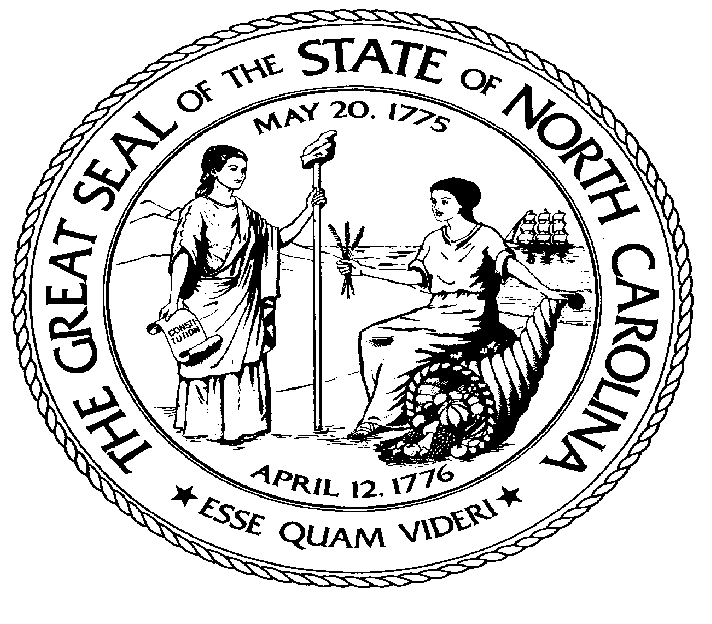 ELAINE F. MARSHALLSECRETARY OF STATE                                                           Page 1 of 3STATE OF DEPARTMENT OF THE SECRETARY OF STATECertification and Filing DivisionOffice of Notary Investigations and EnforcementP.O. PHONE: 919-814-5400     FAX: 919-807-2210E-MAIL: Notary@sosnc.gov   WEBSITE ADDRESS: WWW.SOSNC.GOVFULL NAME:DATE OF BIRTH:FULL NAME:First                    Middle                        LastFirst                    Middle                        LastFirst                    Middle                        LastDATE OF BIRTH:MM/DD/YYYYMM/DD/YYYYMM/DD/YYYYMM/DD/YYYYMM/DD/YYYYADDRESS:ADDRESS:CITY:STATE:STATE:ZIP:CITY:HOME PHONE:BUSINESS PHONE:BUSINESS PHONE:BUSINESS PHONE:HOME PHONE:CELL PHONE:FAX NUMBER:FAX NUMBER:FAX NUMBER:CELL PHONE:E-MAIL: Notary NameTitle/PositionNotary AddressPhone No.NAME OF NOTARY’S EMPLOYER:DBA OR OTHER NAMES IT USES, IF ANY:DBA OR OTHER NAMES IT USES, IF ANY:DBA OR OTHER NAMES IT USES, IF ANY:ADDRESS OF ORGANIZATION:CITY:STATE:ZIP:PHONE:CELL PHONE:CELL PHONE:FAX NUMBER:E-MAIL:E-MAIL:AgencyAddressTelephoneContact PersonAttorney NameAddressTelephoneNameAddressTelephoneName of Person or OrganizationAddressTelephoneContact Person for OrganizationSignaturePrinted NameDate